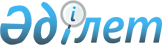 О проекте Закона Республики Казахстан "О ратификации Соглашения таможенного союза по ветеринарно-санитарным мерам"Постановление Правительства Республики Казахстан от 29 апреля 2010 года № 367      Правительство Республики Казахстан ПОСТАНОВЛЯЕТ:

      внести на рассмотрение Мажилиса Парламента Республики Казахстан проект Закона Республики Казахстан "О ратификации Соглашения таможенного союза по ветеринарно-санитарным мерам".      Премьер-Министр

      Республики Казахстан                       К. Масимов Закон Республики Казахстан О ратификации Соглашения

таможенного союза по ветеринарно-санитарным мерам      Ратифицировать Соглашение таможенного союза по ветеринарно-санитарным мерам, подписанное в Санкт-Петербурге 11 декабря 2009 года.      Президент

      Республики Казахстан СОГЛАШЕНИЕ

таможенного союза по ветеринарно-санитарным мерам      Правительства государств - членов таможенного союза в рамках Евразийского экономического сообщества (далее - таможенный союз), именуемые в дальнейшем Сторонами,

      в целях формирования таможенного союза,

      основываясь на Соглашении о проведении согласованной политики в области технического регулирования, санитарных и фитосанитарных мер от 25 января 2008 года,

      признавая целесообразность проведения единой политики в области ветеринарии,

      принимая во внимание правила и принципы Санитарного кодекса наземных животных и Санитарного кодекса водных животных Международного эпизоотического бюро, а также Соглашения о сотрудничестве в области ветеринарии государств - членов СНГ от 12 марта 1993 года; Соглашения по техническим барьерам в торговле и Соглашения по применению санитарных и фитосанитарных мер Всемирной торговой организации, принятых по итогам Уругвайского раунда многосторонних торговых переговоров 15 апреля 1994 года в г. Марракеш,

      в целях обеспечения охраны таможенной территории таможенного союза от ввоза и распространения возбудителей заразных болезней животных, в том числе общих для человека и животных, и товаров (продукции), не соответствующих ветеринарным (ветеринарно-санитарным) требованиям,

      согласились о нижеследующем: Статья 1      В настоящем Соглашении используются следующие понятия:

      "ветеринарный контроль (надзор)" - деятельность уполномоченных органов, направленная на предотвращение ввоза и распространения возбудителей заразных болезней животных, в том числе общих для человека и животных, и товаров (продукции), не соответствующих ветеринарным (ветеринарно-санитарным) требованиям, а также предупреждение, обнаружение, пресечение нарушений законодательства таможенного союза и законодательства государств Сторон в области ветеринарии;

      "ветеринарно-санитарные меры" - обязательные для исполнения требования и процедуры, применяемые в целях предупреждения болезней животных и защиты населения от болезней, общих для человека и животных, в связи с возникающими рисками, в том числе в случае переноса или распространения их животными, с кормами, сырьем и продукцией животного происхождения, а также перевозящими их транспортными средствами, в пределах таможенной территории таможенного союза;

      "уполномоченные органы" - государственные органы и учреждения государств Сторон, осуществляющие деятельность в области ветеринарии.

      Термины, специально не определенные в настоящем Соглашении, используются в значениях, установленных другими международными договорами, заключенными в рамках таможенного союза. Статья 2      Действие настоящего Соглашения распространяется на подконтрольные ветеринарному контролю (надзору) товары (продукцию), включая товары для личного пользования (далее - подконтрольные товары), перемещаемые через таможенную границу таможенного союза и на таможенной территории таможенного союза, включенные в Единый перечень товаров, подлежащих ветеринарному контролю (надзору) (далее - Единый перечень).

      Подконтрольные товары должны соответствовать Единым ветеринарным (ветеринарно - санитарным) требованиям, предъявляемым к товарам, подлежащим ветеринарному контролю (надзору) (далее - Единые ветеринарные требования) и подлежат обязательному ветеринарному контролю (надзору) в соответствии с Положением о едином порядке осуществления ветеринарного контроля на таможенной границе таможенного союза и на таможенной территории таможенного союза (далее - Положение о едином порядке контроля). Статья 3      Уполномоченные органы осуществляют ветеринарный контроль (надзор) при перемещении подконтрольных товаров через таможенную границу таможенного союза в пунктах пропуска через государственные границы государств Сторон либо в иных местах, определенных законодательством государств Сторон (далее - пункты пропуска), которые оборудуются и оснащаются средствами ветеринарного контроля в соответствии с законодательством государств Сторон. Статья 4      1. Каждая партия подконтрольных товаров ввозится на таможенную территорию таможенного союза в соответствии с Едиными ветеринарными требованиями и при условии наличия: разрешения, выданного уполномоченным органом, на территорию государства которого ввозятся указанные товары, в соответствии с Положением о едином порядке контроля, и ветеринарного сертификата, выданного компетентным органом страны отправления указанного товара.

      На основе Единых ветеринарных требований уполномоченные органы могут в двустороннем порядке согласовывать образцы ветеринарных сертификатов на ввозимые на единую таможенную территорию таможенного союза подконтрольные товары, включенные в Единый перечень, с компетентными органами страны отправителя (третьей стороны). Образцы указанных ветеринарных сертификатов направляются в Комиссию таможенного союза (далее - Комиссия) для их передачи в пункты пропуска.

      Подконтрольные товары, помещенные под таможенную процедуру транзита, перевозятся по таможенной территории таможенного союза в соответствии с Положением о едином порядке контроля.

      2. Подконтрольные товары перевозятся с территории государства одной Стороны на территорию государства другой Стороны в соответствии с Едиными ветеринарными требованиями и сопровождаются ветеринарным сертификатом.

      Стороны взаимно признают ветеринарные сертификаты, выдаваемые уполномоченными органами по единым формам, утверждаемым Комиссией. Статья 5      1. На основании Единых ветеринарных требований, уполномоченные органы принимают меры по недопущению ввоза и распространения на таможенной территории таможенного союза возбудителей заразных болезней животных, в том числе общих для человека и животных, и товаров (продукции) животного происхождения, опасных в ветеринарно-санитарном отношении.

      2. Уполномоченные органы:

      в случае обнаружения и распространения на территории их государств заразных болезней животных, в том числе общих для человека и животных, и товаров (продукции) животного происхождения, опасных в ветеринарно-санитарном отношении, незамедлительно, после официального установления диагноза или подтверждения небезопасности товаров (продукции), направляют информацию о них, а также о принятых ветеринарно-санитарных мерах в Информационную систему ЕврАзЭС в области технического регулирования, санитарных и фитосанитарных мер и Интегрированную информационную систему внешней и взаимной торговли таможенного союза;

      своевременно уведомляют Комиссию об изменениях в перечне опасных и карантинных болезней животных государства Стороны;

      оказывают друг другу научную, методическую и техническую помощь в области ветеринарии. Статья 6      1. Уполномоченные органы при необходимости и по взаимной договоренности, в целях обеспечения соблюдения законодательства таможенного союза по охране таможенной территории таможенного союза от ввоза и распространения возбудителей заразных болезней животных, в том числе общих для человека и животных, и товаров (продукции), не соответствующих ветеринарным (ветеринарно-санитарным) требованиям, проводят совместные проверки (инспекции) объектов, подлежащих ветеринарному контролю (надзору).

      Совместная проверка (инспекция) объектов, подлежащих ветеринарному контролю (надзору), осуществляется в соответствии с Положением о едином порядке проведения совместных проверок объектов и отбора проб товаров (продукции), подлежащих ветеринарному контролю (надзору) (далее - Положение о едином порядке проверок).

      Финансирование расходов, связанных с проведением совместных проверок (инспекций), осуществляется из соответствующих бюджетов государств Сторон, если в каждом конкретном случае не будет согласован иной порядок. Статья 7      1. Единый перечень товаров, подлежащих ветеринарному контролю (надзору); Единые ветеринарные (ветеринарно - санитарные) требования, предъявляемые к товарам, подлежащим ветеринарному контролю (надзору); Положение о едином порядке осуществления ветеринарного контроля на таможенной границе таможенного союза и на таможенной территории таможенного союза, а также Положение о едином порядке проведения совместных проверок объектов и отбора проб товаров (продукции), подлежащих ветеринарному контролю (надзору) утверждаются решением Комиссии.

      2. Ведение документов, указанных в пункте 1 настоящей статьи, Сводного Перечня опасных и карантинных болезней животных государств Сторон, а также утверждение единых форм ветеринарных сертификатов, выдаваемых уполномоченными органами, осуществляются Комиссией с даты предоставления ей Сторонами соответствующих полномочий.

      Для целей настоящей статьи под ведением документов Комиссией понимается внесение в установленном порядке изменений и дополнений в документы таможенного союза указанные в пунктах 1 и 2 настоящей статьи, их последующее утверждение и доведение до Сторон.

      Предложения о внесении изменений и дополнений в документы, указанные в пунктах 1 и 2 настоящей статьи, вносятся на рассмотрение Комиссии в установленном порядке по предложению уполномоченных органов любой из Сторон. Статья 8      Каждая из Сторон имеет право разрабатывать и вводить временные ветеринарные требования и меры в случае получения официальной информации от соответствующих международных организаций, государств Сторон, а также третьих стран об ухудшении эпизоотической ситуации на территории третьих стран или государств Сторон.

      В случае наличия вышеуказанной информации, но при недостаточном научном обосновании или, если оно не может быть представлено в необходимые сроки, Стороны могут принимать безотлагательные ветеринарно-санитарные меры. Статья 9      Споры между Сторонами, связанные с толкованием и (или) применением настоящего Соглашения, разрешаются путем проведения консультаций и переговоров.

      Если спор не будет урегулирован Сторонами в течение шести месяцев с даты поступления официальной письменной просьбы о проведении консультаций и переговоров, направленной одной из Сторон другой Стороне, то, при отсутствии иной договоренности между Сторонами относительно способа разрешения спора, любая из Сторон передает этот спор для рассмотрения в Суд Евразийского экономического сообщества. Статья 10      По договоренности Сторон в настоящее Соглашение могут быть внесены изменения, которые оформляются отдельными протоколами. Статья 11      Порядок вступления настоящего Соглашения в силу, присоединения к нему и выхода из него определяется Протоколом о порядке вступления в силу международных договоров, направленных на формирование договорно-правовой базы таможенного союза, выхода из них и присоединения к ним от 6 октября 2007 года.      Совершено в городе Санкт-Петербурге 11 декабря 2009 года в одном подлинном экземпляре на русском языке.

      Подлинный экземпляр настоящего Соглашения хранится в Комиссии таможенного союза, которая, являясь депозитарием настоящего Соглашения, направит каждой Стороне заверенную копию.      За                      За                      За

Правительство           Правительство            Правительство

  Республики              Республики               Российской

   Беларусь                Казахстан                Федерации
					© 2012. РГП на ПХВ «Институт законодательства и правовой информации Республики Казахстан» Министерства юстиции Республики Казахстан
				